Why is Reading Important?Take a moment to reflect on what you have done today or in the past several days.  Did you…Read the newspaper?  Read a catalog in order to purchase supplies?Read a recipe?  Read road signs?Read your grocery list?  Read a bank statement?Read your child’s assignment book?Read a card someone sent to you?Read stories with your child(ren)?Read a map?  Read a financial report for work?Read information on the internet?There are many things that people read every day without thinking about it.  What would it be like if you couldn’t read?  Every day, there are children who are learning to read or are struggling to read better.  It is our job to help them become successful readers.At Home 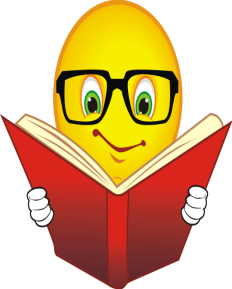 Read to or with your child every day.Be a role model; let him/her see you read.Show your child how reading is important; reading recipes, using a telephone book, reading signs, etc.Provide a variety of materials to read, including nonfiction and poetry.Make a connection between the book and something you are familiar with or have experienced.